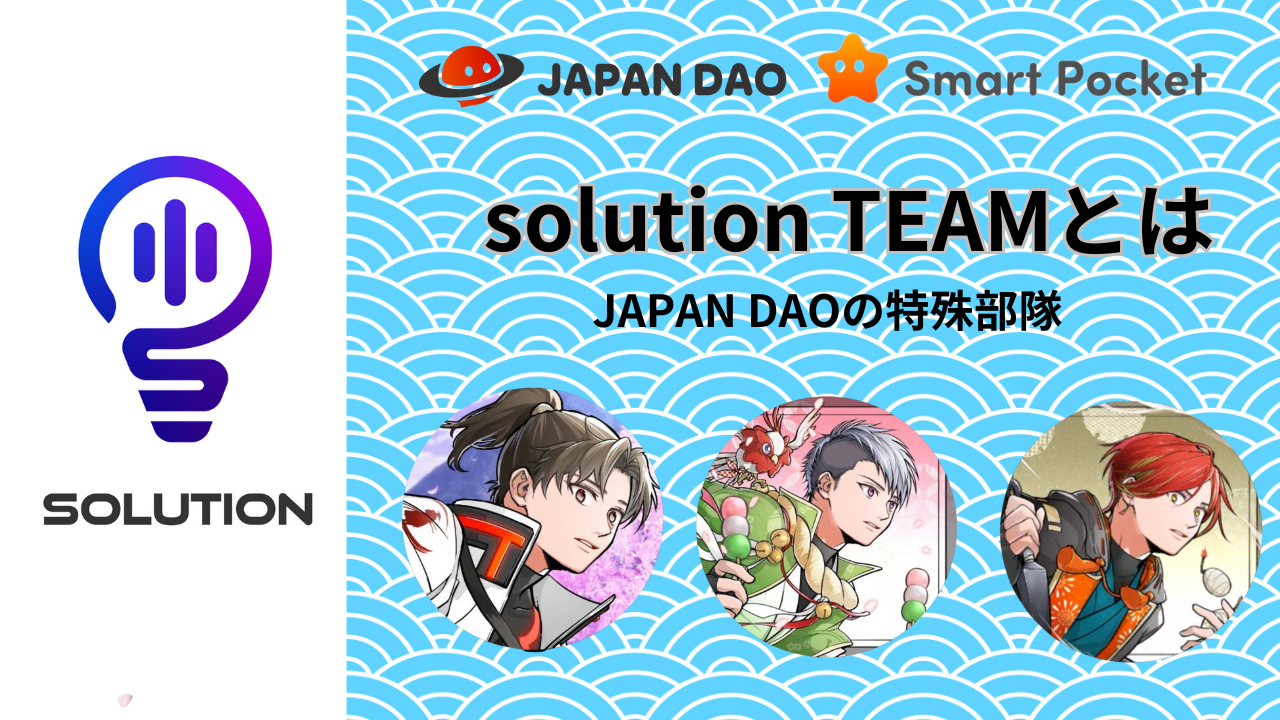 Was ist Lösungsteam?Hallo allerseits in der Familie Japan Dao ☆ In diesem Artikel werden wir uns uns "Lösungsteam" vorstellen, das neulich sein erstes Jubiläum feierte. Zusätzlich zur Einführung von Teammitgliedern, die "Japan Dao" lieben, werden wir hinschauenZurück in den Aktivitäten des Teams und seinen Schritt. Wir werden Ihnen die wertvollen Erfahrungen erzählen, die Sie durch Japan DAO gesammelt haben, wie Spaß, Lernen und Freunde finden, und die Pracht von "Dao"! Für diejenigen, die diesen Artikel sehen, versprechen wir,um lustige und komfortable DAO -Aktivitäten mit Discord, X (Twitter) usw. zu unterstützen. ♪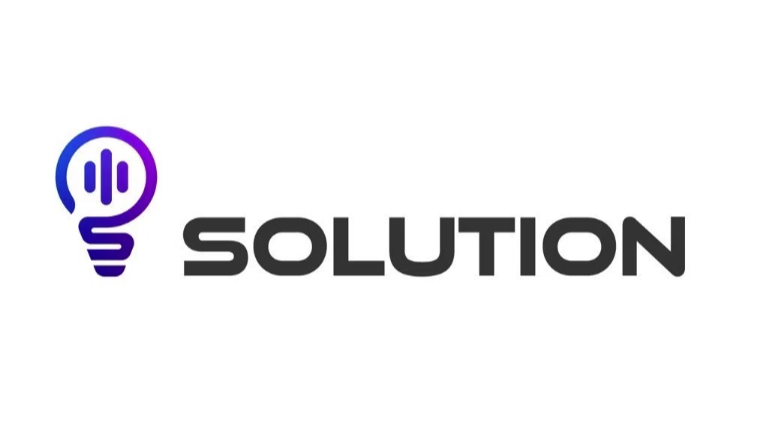 Design von Genius Daruman -San. "Ich habe ein Logo des Lösungsabschnitts erstellt", "Die Glühbirne des Logos ist Ihre Fantasie", "Der Aufholjagd der Gemeinschaft ist in der Glühbirne sehr wunderbar, also habe ich eine Sprachmarke gesteckt. "Ist in Lösung" S "."Grundlegende GeschäftsinhalteDatenbankverwaltung, manuelle Erstellung, Blog -Erstellung, Anwendungsversuche, Ereignisplanung / Holding & Support, Fragebogen -Implementierung / Aggregation, GPTS -Erstellung, Discord / X (Twitter) usw. usw. usw. usw. usw.Sie sind mit Ihren Ohren vielleicht nicht sehr vertraut, aber "Lösung" bedeutet "Lösung oder Antwort". Dieser Abschnitt zielt darauf ab, Probleme und Probleme in Japan DAO auf verschiedene Weise zu lösen, z., analysieren, vorschlagen, kooperieren, das Bewusstsein schärfen und zum reibungslosen Management von DAO beitragen.In Japan DAO, das sich jeden Tag weiterentwickelt, spielt es eine Vielzahl von Rollen entsprechend dem Auftreten von Problemen und den nicht abgestimmten Zielen und arbeitet jeden Tag, um es zu lösen und Ziele zu erreichen!Es gibt viele Rollen und Zusammenarbeit mit anderen Abteilungen, und sie verstehen auch den Status und die Merkmale jeder Abteilung und spielen eine Rolle bei der Unterstützung, damit sie ihre Aktivitäten reibungslos fördern können.Einführung von MitgliedernFührer (Direktor)Regen (@rain_nft)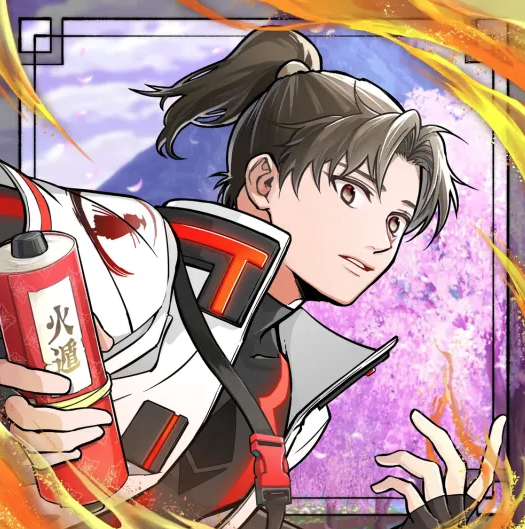 Team Command TowerEs ist seit der Schöpfung von DAO -DAO -DAO -Aktivitäten voll und ganz verpflichtet, nicht nur verschiedene Vorschläge zu machen, die zur Entwicklung von DAO mit seiner reichen Vorstellungskraft und seiner Gerät führen, sondern auch zur Produktion von Amato -Geschichten beitragen. Die Haltung wurde bewertet und war war und warAusgewählt als Schlüsselposition namens "Solutioner".Nach der Einrichtung des Lösungsteams ist er zusätzlich zum Management und Betrieb der Abteilung für eine Vielzahl von Aufgaben verantwortlich, einschließlich der Zusammenarbeit und Koordination mit anderen Abteilungen, Erstellen und Verwalten von Datenbanken, die den Begriff und die volle Nutzung des Begriffs nutzen, undPlanung einer Veranstaltungsplanung. Er wurde für seine Leistungen anerkannt und wurde als Mitglied des wenigen "Managementteams" ausgewählt.Gründer Yuda -San ist ein warmes und freundliches, breites Perspektivenfeld, eine Haltung, die unverzichtbar ist, um in Ordnung zu sein, mit flexibelem Denken, dem besten, dem kürzesten Urteilsvermögen und dem Vorschlag zu diesem Zeitpunkt.und hochwertige Arbeit.Der Name der Eltern der Niji -Freunde "Goti" .Professor of Anime und Manga Geeks. Die Person selbst ist ein "enormer Regener". Es ist auch der Ursprung von "Regen".MitgliedTommy (@Tommynft9413)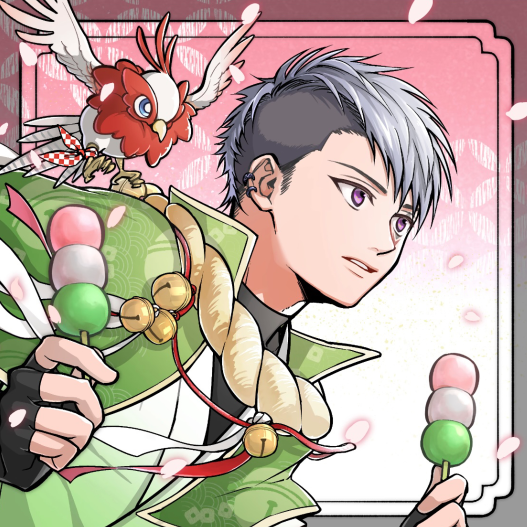 Das Gehirn des TeamsEr hat verschiedene Trainingsaufgaben für den Beitritt zum Lösungsteam ohne Schwierigkeiten gelöscht und eine brillante Leistung erzielt, z.Benutzer verschiedener Tools, die die neueste Technologie verwenden, eignen sich nicht nur für die Datenanalyse und -bearbeitung, sondern werden immer vor der Zeit aktualisiert, z.Viele Erfolge.Stille und sanfte Persönlichkeit. Es ist ein Handwerker, der nicht nur fleißige und reichlich vorhandene Kenntnisse und Fähigkeiten hat, sondern auch mit einer hohen, qualitativ hochwertigen Arbeit mit erstaunlicher Konzentration arbeitet. Das "Kind der fortschrittlichen Technologie", bei dem Sie neue genießen könnenHerausforderungen mit einem Hörgeist.Es ist auch ein Inhaber (CNP, LLAC, App) Inhaber, hat ein tiefes Wissen über NFT und Crypto und hat eine hohe Alphabetisierung.Camp Instructor 🏕️MitgliedTyaki (@gocyxjjbaxgkuy)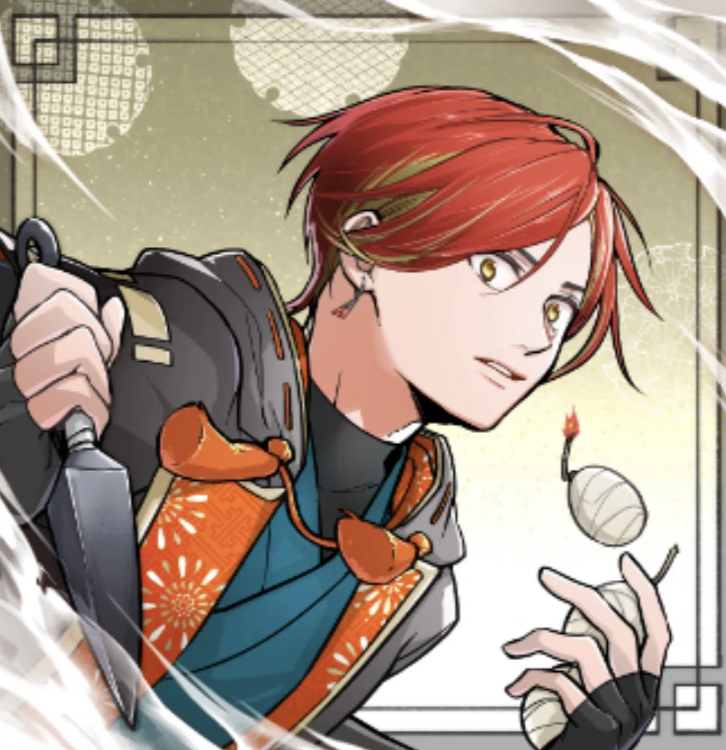 SELF -AUSGABEN FAN -ANRABE / ARTIKELDer erste Dao, zu dem ich gehörte, war Japandao, der erste NFT, den ich kaufteIst das NFT Life Special NFT Crypto Industry.Le all Wissen aus "Japan Dao". Maschinen, die für die Schaffung der Schöpfung und der Schaffung von Hinweisartikeln verantwortlich sind. Der Glaube soll den Angst und Schwierigkeiten des Krypto -Anfängers nahe sein.Trotz seiner schlechten Kenntnisse und seiner Fähigkeiten arbeitet er mit "Japan Dao Love" als Waffe zusammen. Er hat eine großartige Erfahrung mit warmer Unterstützung von zwei hervorragenden Lösungslösungen gesammelt.Ein Onkel heilte jeden Tag von Katzen.https://twitter.com/goxtyxjbaxtgkuy/status/ hyperlink "https://twitter.com/goxtyxjbaxtgkuy/status/166305076784093280"166305077840993280993280993280993280Lösungsteam Walk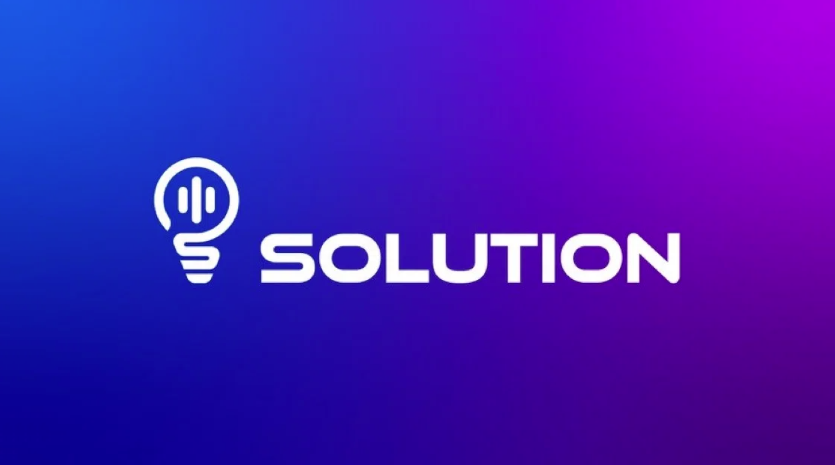 2023 JahreIm JanuarDie neue Position "Solutioner" und "Solutioner Division"Nr. 1 "Rain" wurde zu "Lösern"Nr. 2 "Tyaki" wurde "Lösungser"Installierte die Meinungsbox aller und sammelte MeinungenDer Vorgänger NftLife App von SmartpocketFebruar bis MärzÜberseeversion des Meinungsfelds (Google -Formular) und sammeln MeinungenGenerative NFT -Teileplanung für Rekrutierungsereignisse implementiertAprilNFT Life Poster Style Illustration NFT Catch Copy Recruitment（Nowayform）MaiNFT Life Airdropnft 1st Amato RecruitmentFAQ -Wartung (Handbuch mit Bild), Ministerhandbuch Airdrop -Handbuch (Tag, Englisch, Mitte)Registrierung von Canva -TeamErstellen eines Trainingsprogramms"Tommy" wird als Lösungser -Auszubildender des Kol -Teams Amaterasu begrüßtErstellen einer Sammlung von BegriffenNFT Life Airdropnft 2. Niji Catch -Phrase RekrutierungDas Logo -Marke "Lösungsteam" ist abgeschlossen (Daruman -San -Design)28. Mai "Lösungsteam" offiziell als offizielle Abteilung gestartetProjektdiagnoseablaufschaffungJuniNFT Life Manual Creation, Veröffentlichung (Tag, Englisch, Mitte)Als "Tommy" Nr. 3 "Solutioner"Umfrage über NFT Life veröffentlichte Nachrichten (Fragebogen Bot)Regen wird als "Management -Team" -Roll gewährtJapan DAO Radio Support, QuizplanungDer Chorrat hieltJuliN Korore Local Support (Einstellung, Produktverkauf usw.)NFT Life veröffentlichte Sammlungsdatenaggregation, Bestätigung, Korrektur, Erstellung von Listen, Starten der Arbeit in der AppNFT NICHT ENTERNET ERSTELLUNG DER FEELERUNGSPLANUNGSPLANUNGAugustNiji Friends Bilderbuchpflege WartungProjektdiagnosefreigabeNFT Life Airdropnft 2. Kagura Catch -Phrase RekrutierungSeptemberImplementierung von Niji Friends Name RekrutierungsplanungOktoberMaterialspeicher -DB -Verwaltung, Materialprüfung, EinsparungJapandao Alle Projekte AnhängerNovemberSMAPKE Google Login Manual CreationDesignkurs von Daruman -Sensei abgehaltenSmartphone Fügen Sie Home Manual Creation hinzuChatgpt Research Start Project Diagnose 3 Sprachkompatibel gestartetDezemberAlle Mitglieder Chatgpt plus RegistrierungPokemy Collection Situation Vorschlag (GPT -Auslastung)2024 JahreJanuarEröffnetes Lösungs -Team -Blog eröffnetErstellen Sie SmartQuoke -Handbuch (Blog & Discord)Hinweis Account Creation (Japandao, Smapoke)FebruarErstellen Sie Smartphone Appli -ManualPräzisionsbeteiligung -Punktspunkt für manuelle Erstellung gebenAlle Sprachunterstützung für Japandao BlogIntegrierter Hinweis Artikel Erstellung und Veröffentlichung in einem manuellen Hinweis ArtikelMarschWerbegeschenk -Event DB -KreationArbeiten am Unterstützer von Anhängern in ÜberseeAprilArtikel Posting Forum Operation gestartetAnalyse der Analyse der Analyse der Erstellung von Tabellenkalkulationen Hinweis Access Score AnalyseMaiBereitstellung von GPTs anderen AbteilungenSogar jetzt arbeiten wir mit drei Personen zusammen, die auf dem genauen Aufgabenmanagement des Leiters basieren, und wir machen jeden Tag verschiedene Aufgaben. Während wir uns gegenseitig die Priorität des anderen bewerten, wie zu Hause, Hauptgeschäft und Hobbys, waren wir aktiv, währendVergnügen Sie uns selbst, nutzen Sie die Spezialitäten des anderen. Es ist das beste Team, das Japan Dao mit Freunden liebt !!ZusammenfassungEs fühlt sich wie vor langer Zeit vor einem Jahr an. Ich bin sehr überrascht über die enorme Entwicklung dieser Welt oder Japan Dao.japan Dao ist fasziniert von Japan Dao und durch DAO verbunden und baut eine vertrauensvolle Beziehung in Aktivitäten auf, die darauf abzielen, sich zu entwickelnDAO, der als Team zusammenarbeitet und jetzt ein wichtiger Freund ist, der keinen Ersatz hat.Diese Welt ist immer noch wie ein Traum. Ein außergewöhnliches Leben weit vom wirklichen Alltag wie zu Hause und zum Hauptgeschäft. Dieses außergewöhnliche Leben ist sehr bequem. Es ist wirklich wertvoll, dass sie sich gegenseitig respektieren, unabhängig von ihrem Status, Geschlecht, Alter undAussehen. Ein neues Selbst, das Sie nur in dieser Welt treffen können. Was Sie tun können, ist nur in dieser Welt verbreitet. Es macht wirklich Spaß und Spaß.Bitte zögern Sie nicht, etwas zu sagen, wenn wir Ihnen helfen können. Lassen Sie die beste Erfahrung miteinander haben!Japan Dao ist das Beste !!FUNDER YUDA -SAN und Gründer Daruman, die diese wundervolle Welt erschaffen und abgeleitet haben. Die Schöpfer der Redaktionsabteilung, einschließlich des japanischen Stolzes Japans, der Stolz Japans, die Kapazität des Wasserfalls.head Mod Kyon, ein Heilsgott, der nicht ist, ist nichtVon irgendjemandem getrennt. Zusätzlich möchte ich uns bei allen Japan DAO -Management und der Familie Japan DAO danken. Wir freuen uns auf Ihre fortgesetzte Unterstützung des "Lösungsteams".Wenn Sie an Japan DAO interessiert sind, folgen Sie dem offiziellen X -Konto mit "Japan Dao Magazine".Offizielles X -Konto:Japandao https://tweter.com/japandaojpSmart Pocket https://x.com/smapockeOffizielle Zwietracht:Japandao https://discord.com/invite/invite/invite/japandooSmart Pocket https://discord.com/invite/smartpocket公式 Zeile https://page.line.me/ hyperlink "https://page.line.me/126bsagr?oat_content=url&openqrmodal=true"126 hyperlink" https:/page.line.me= True "BSAGR? OAT_CONTENT = URL HYPERLINK" https://page.line.me/126bsagr?oat_content=url&openqrmodal=true"& hyperlink "https://page.line.me= wahr